Material MultiplicaciónClases online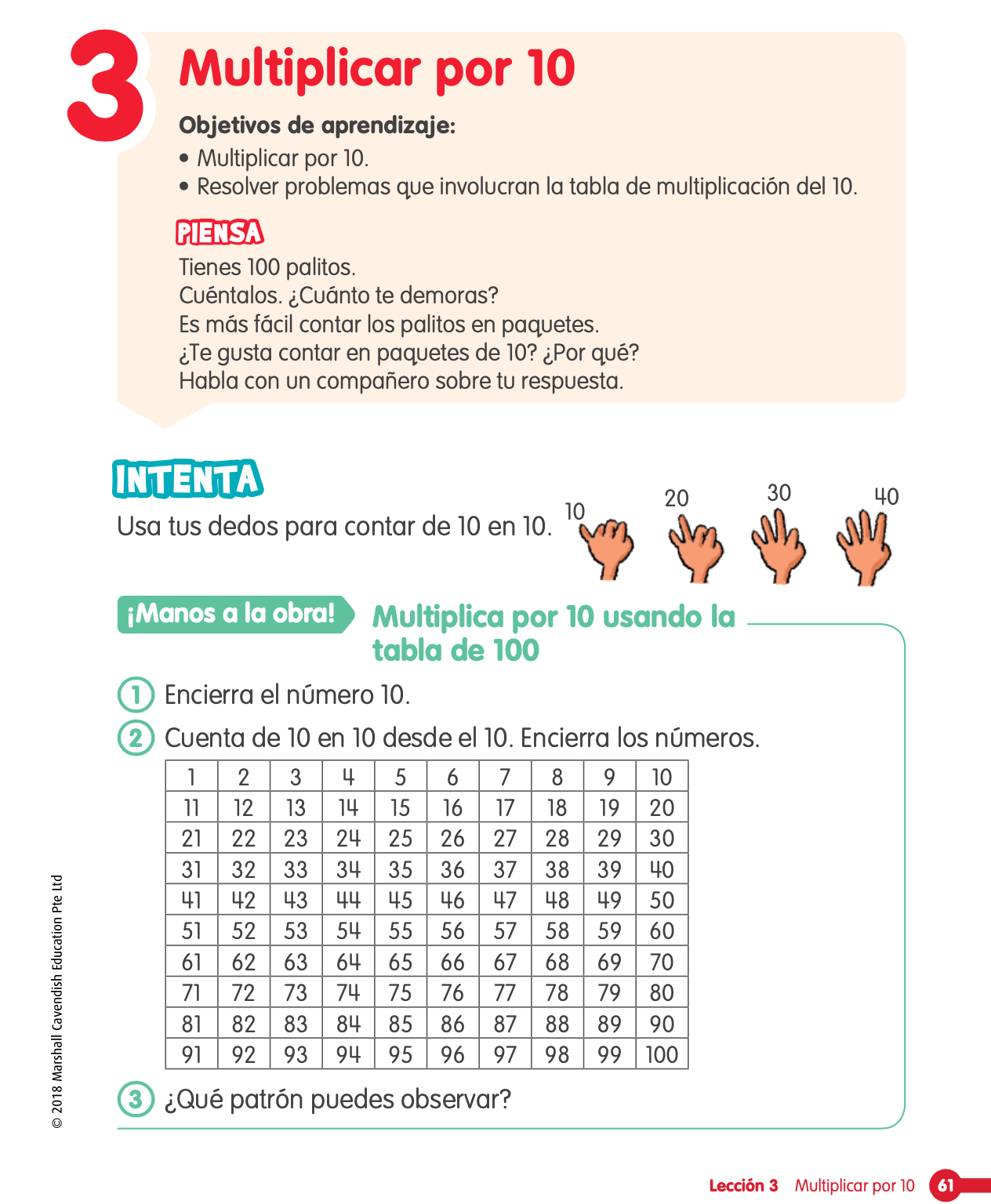 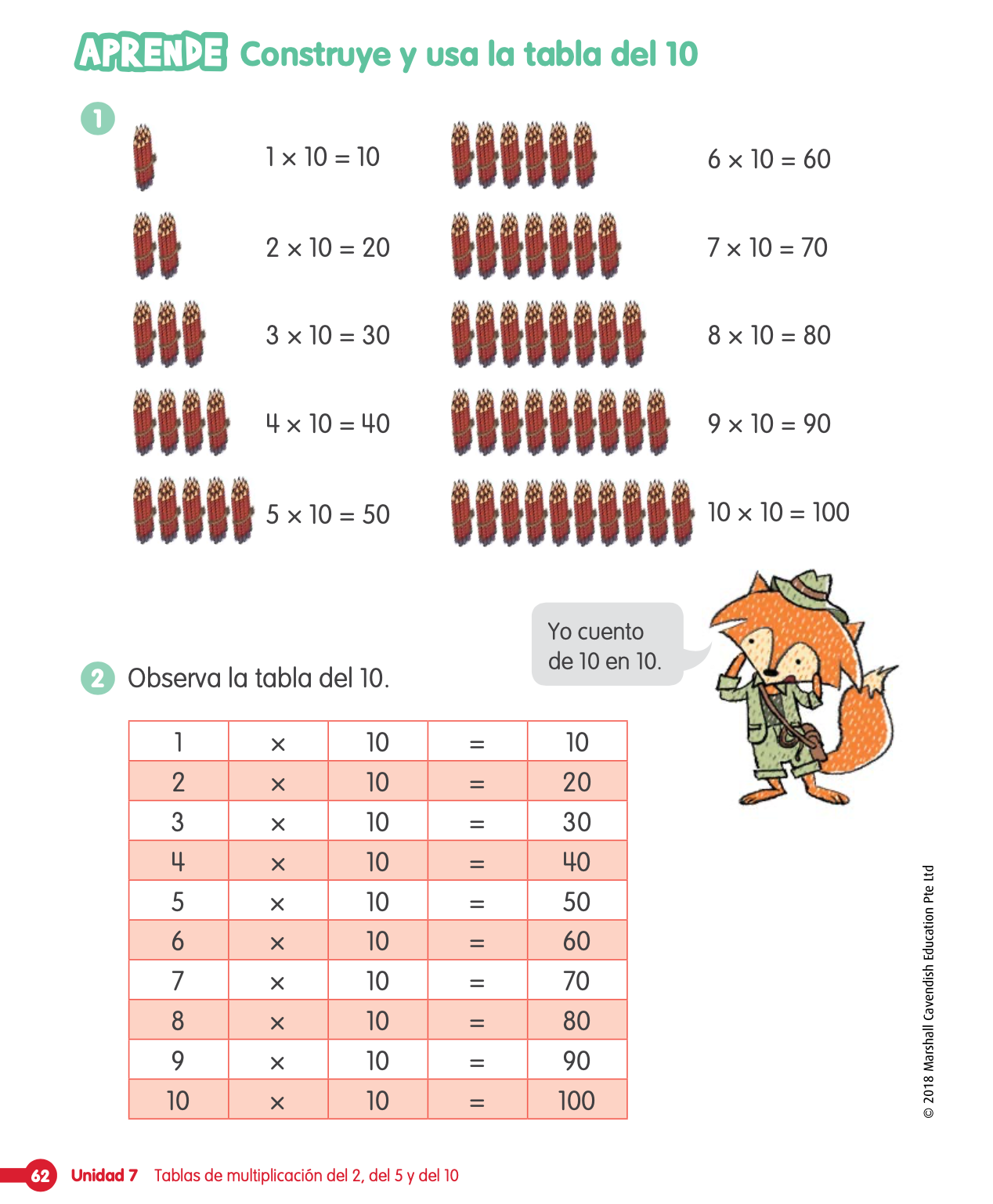 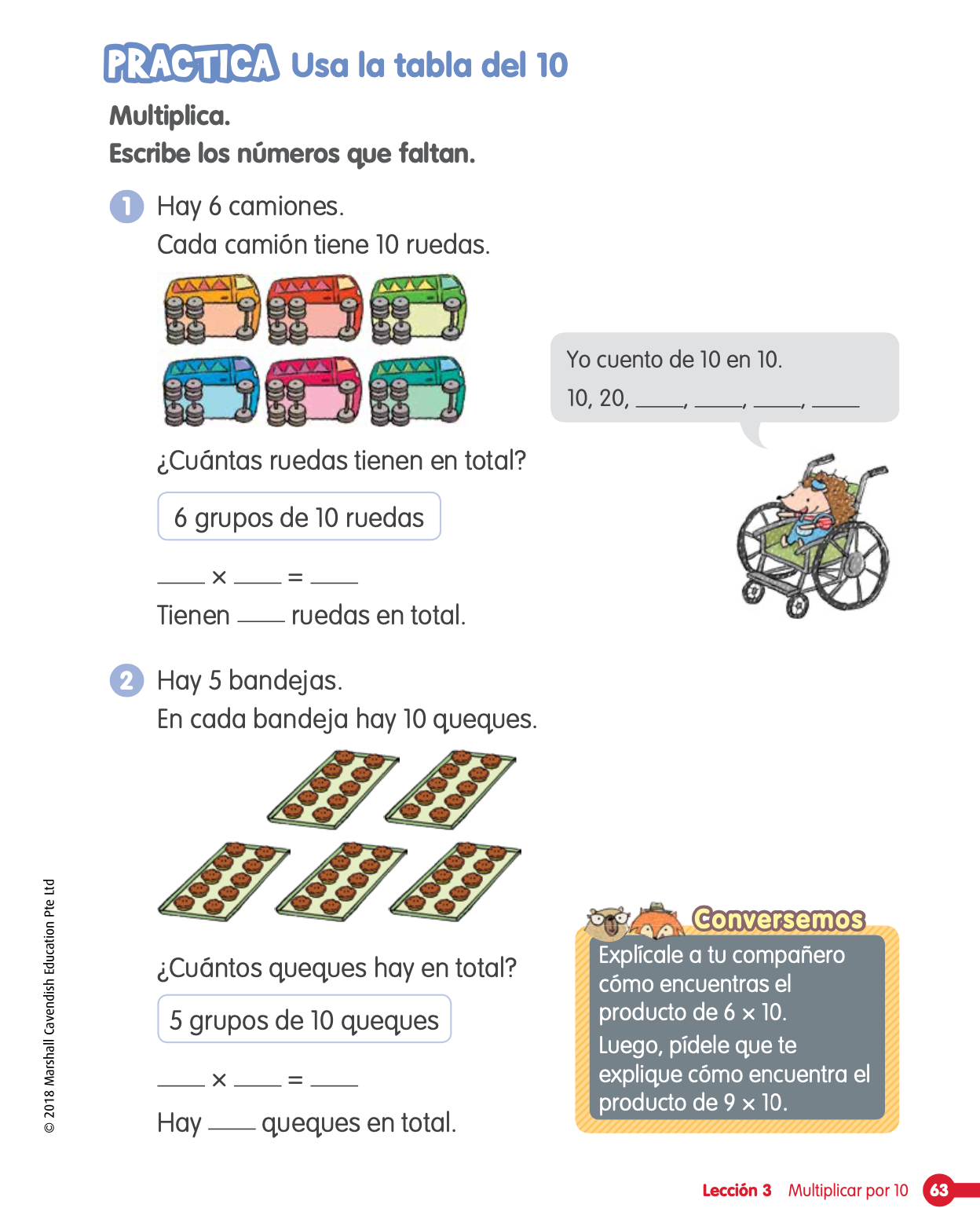 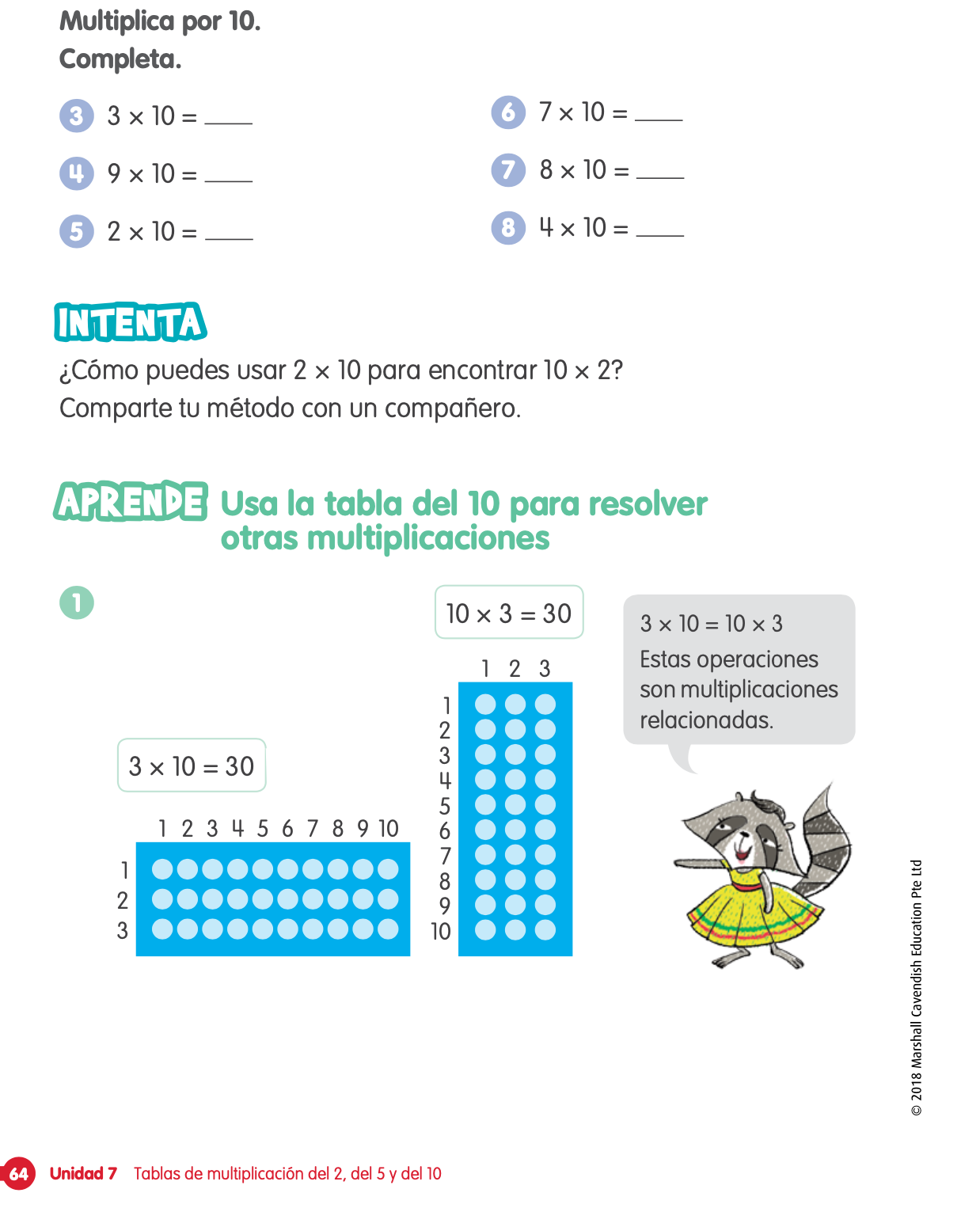 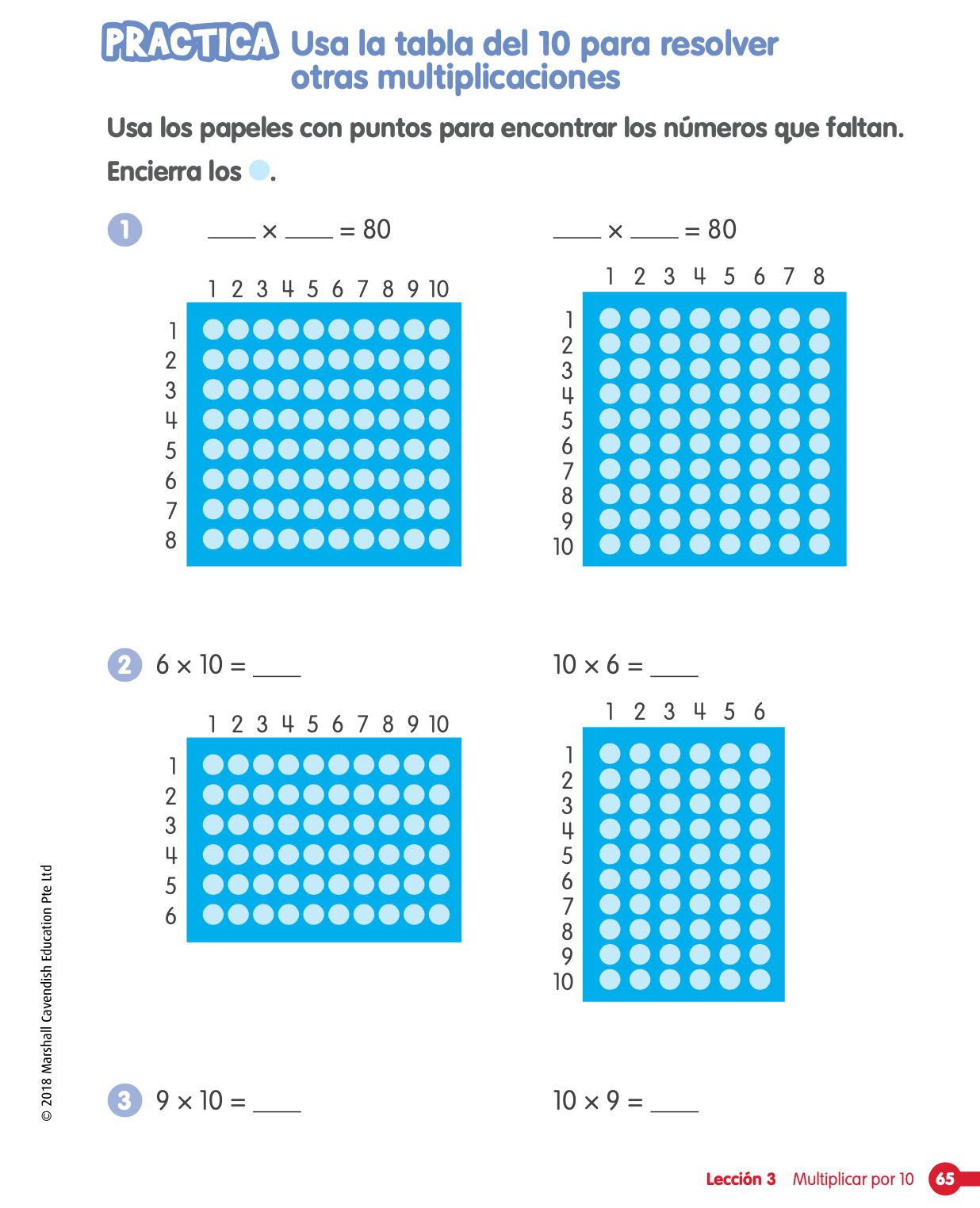 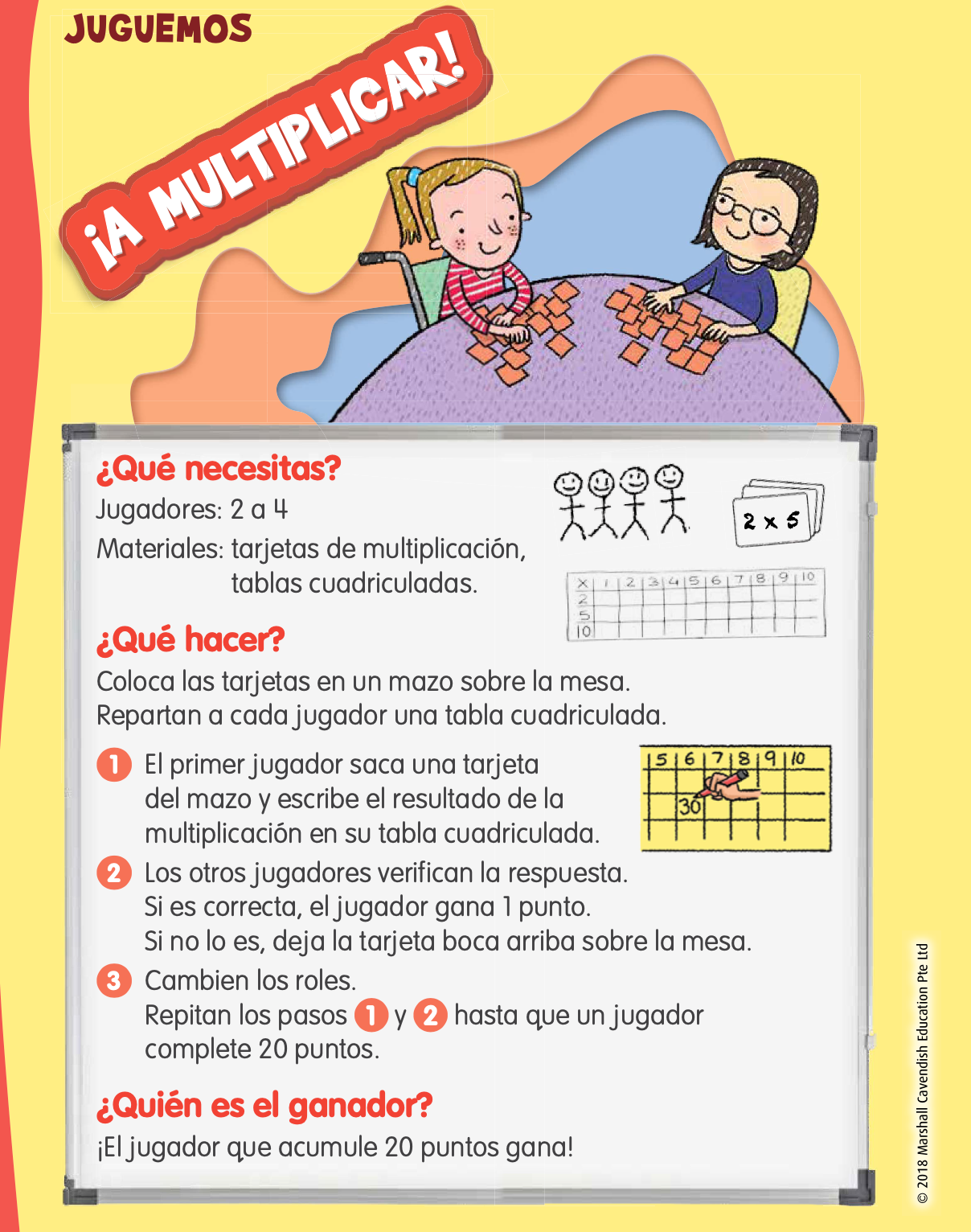 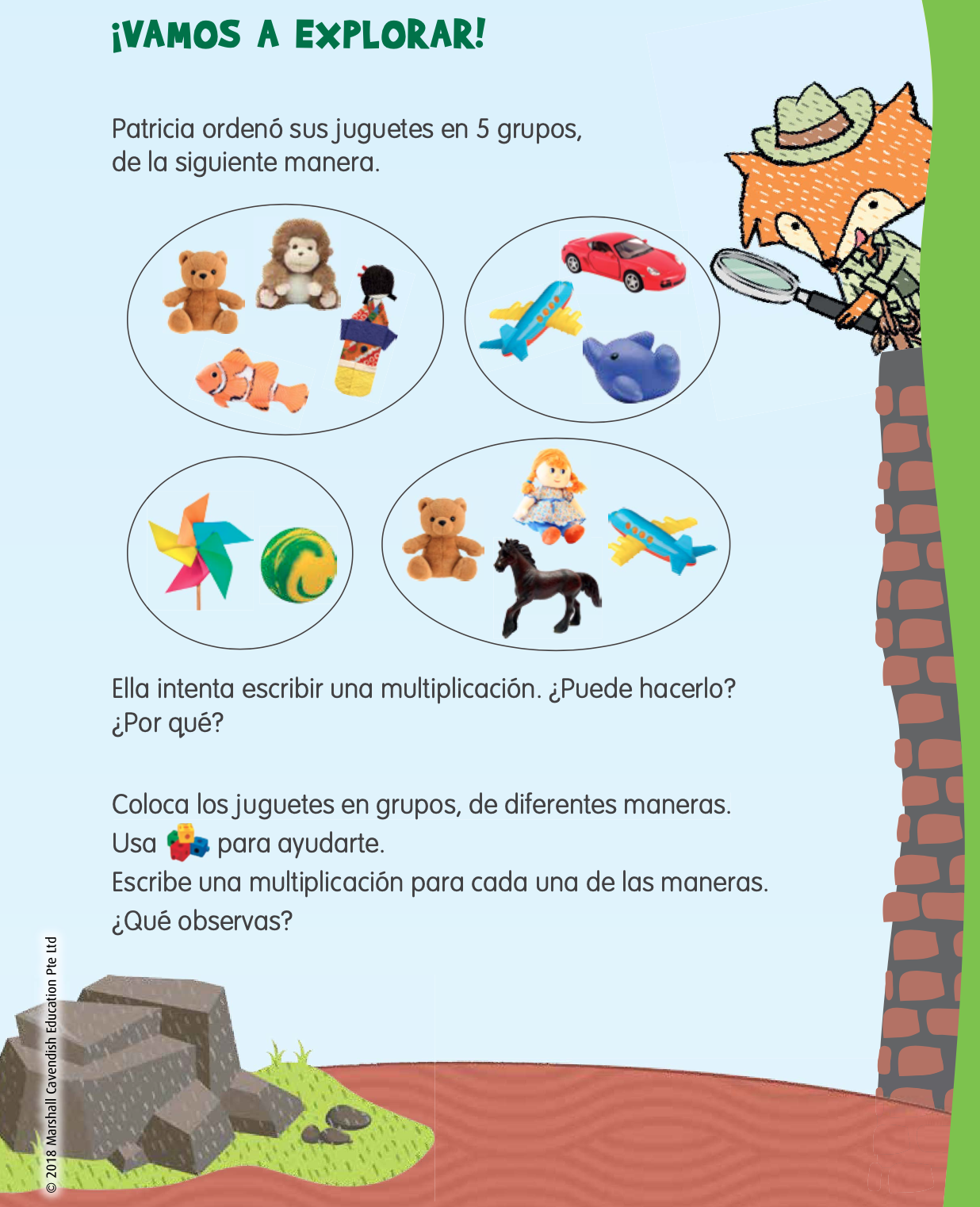 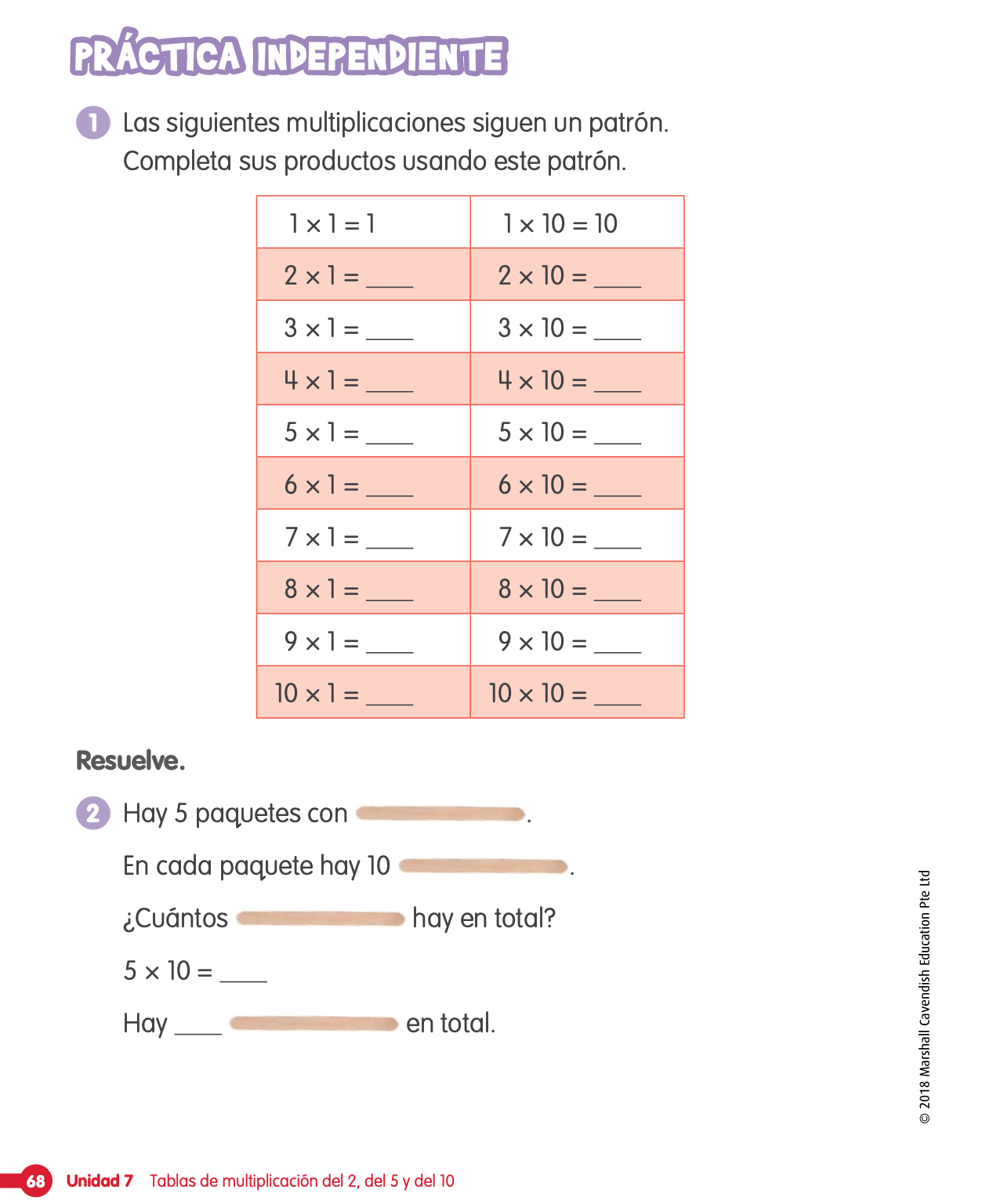 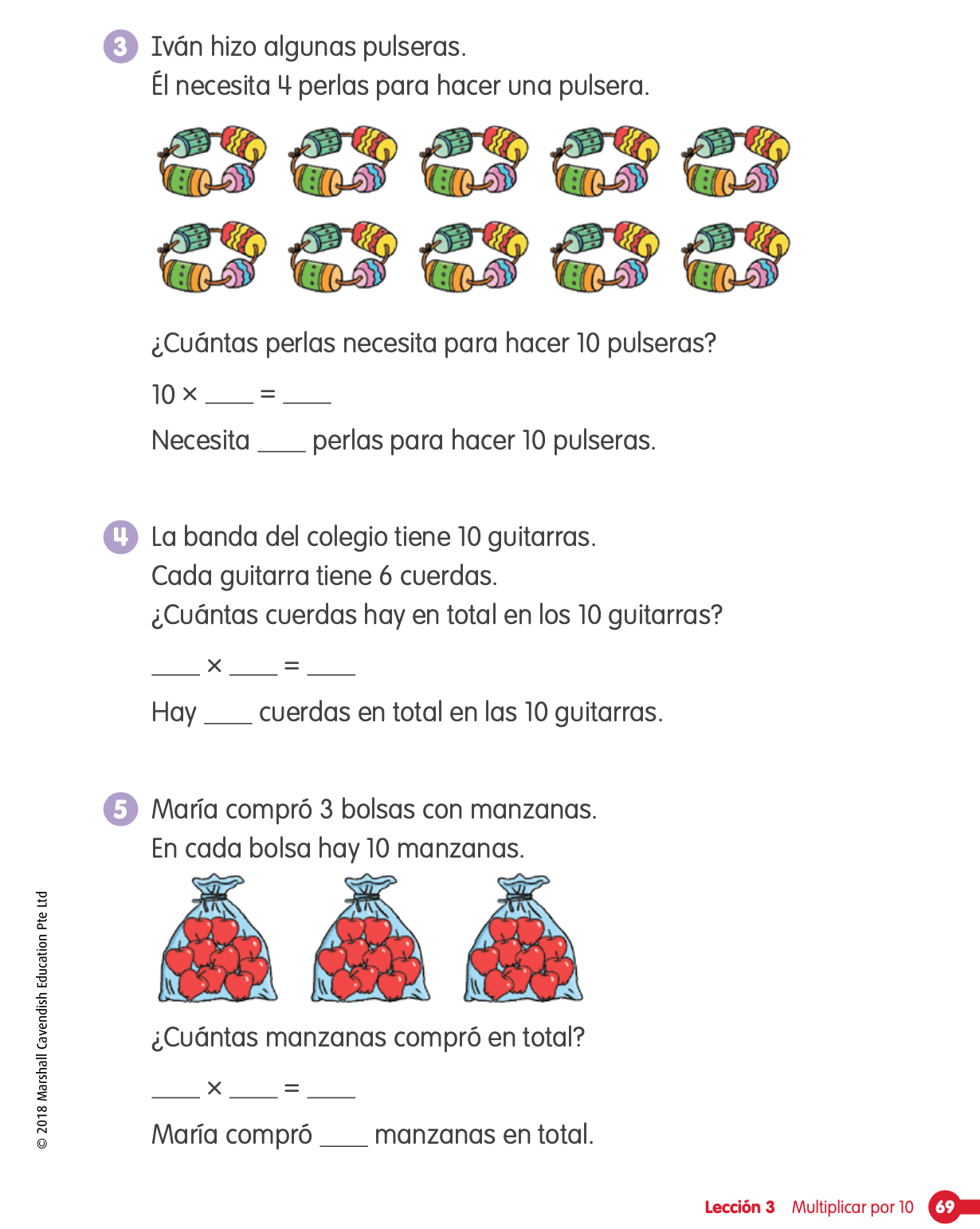 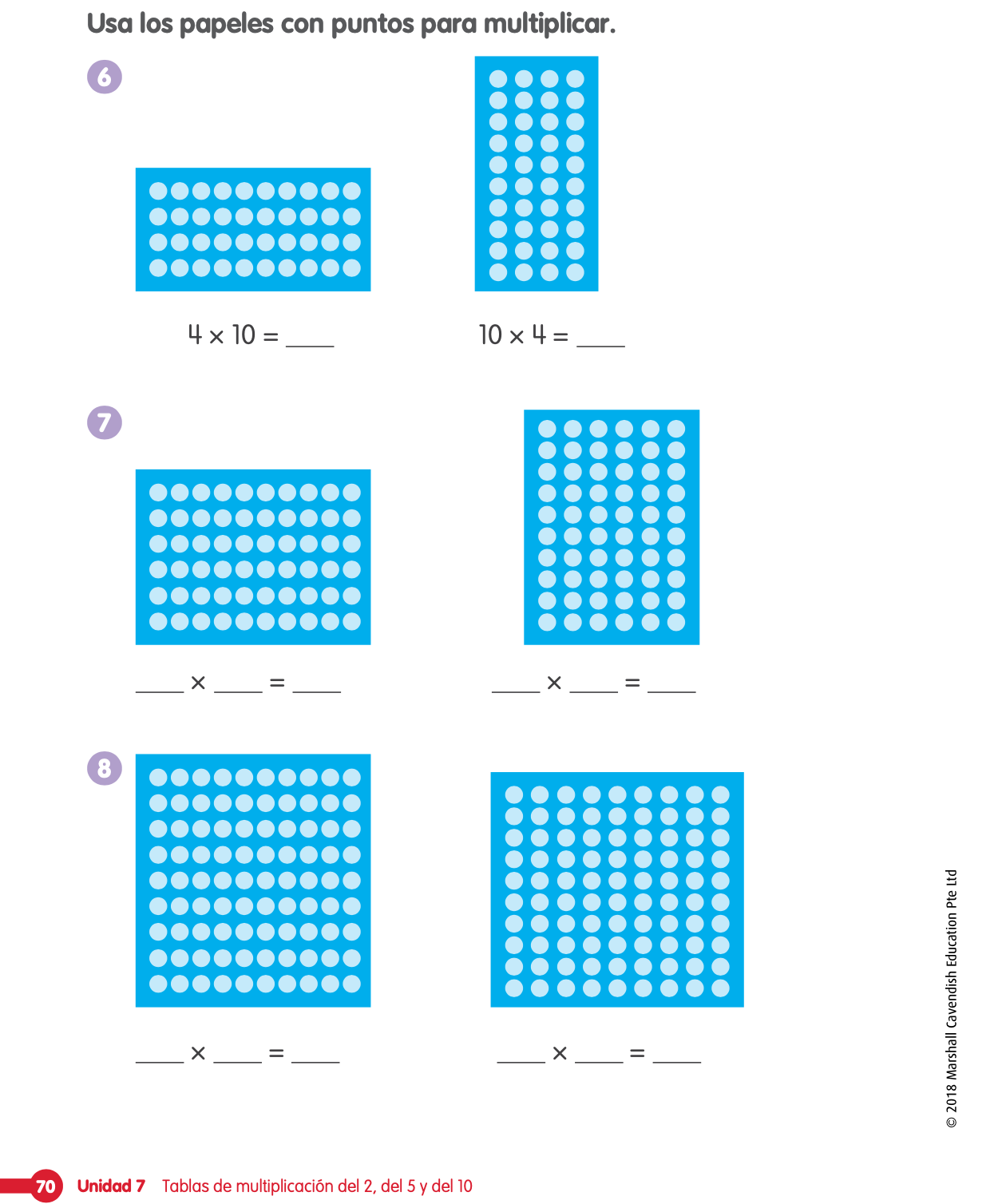 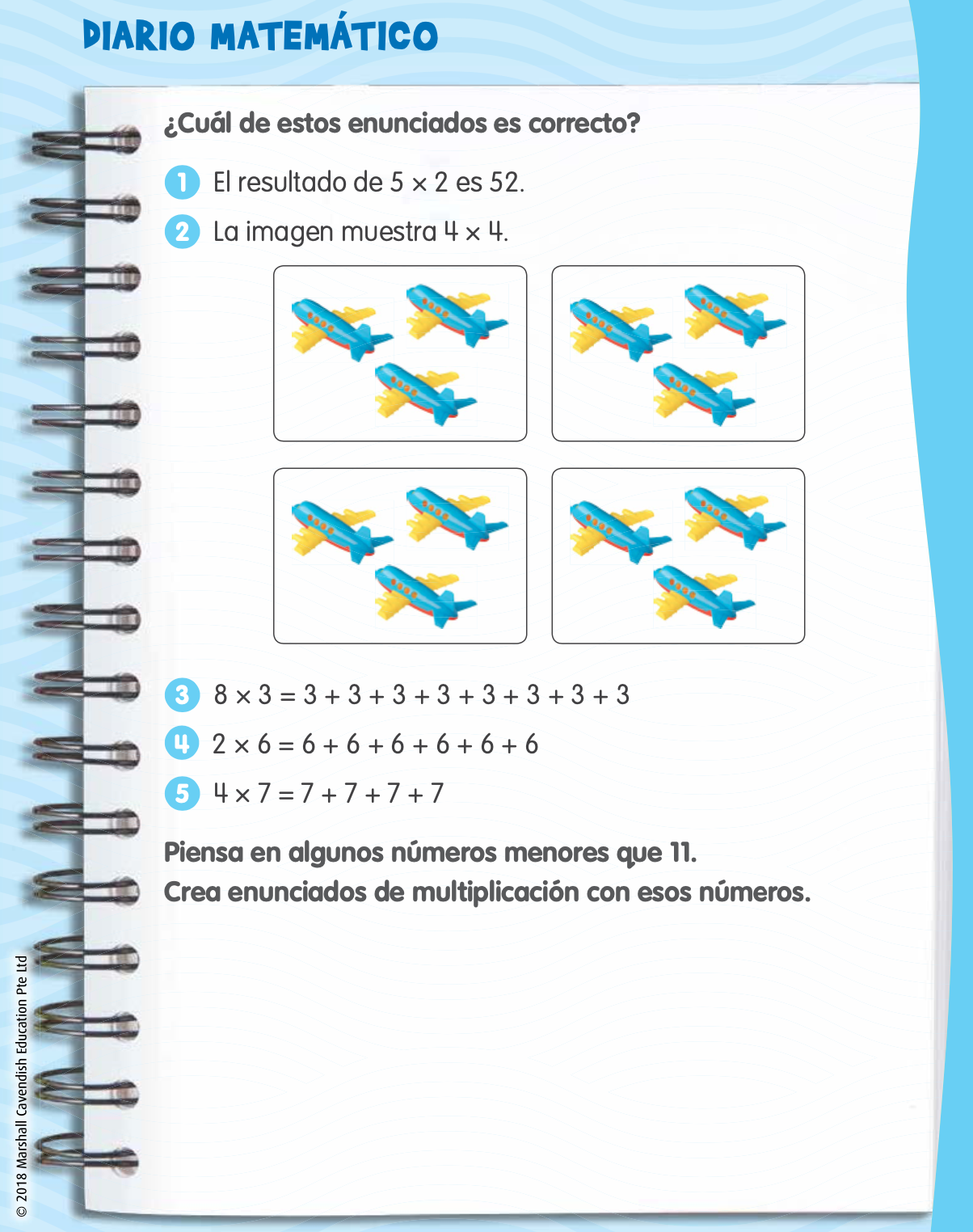 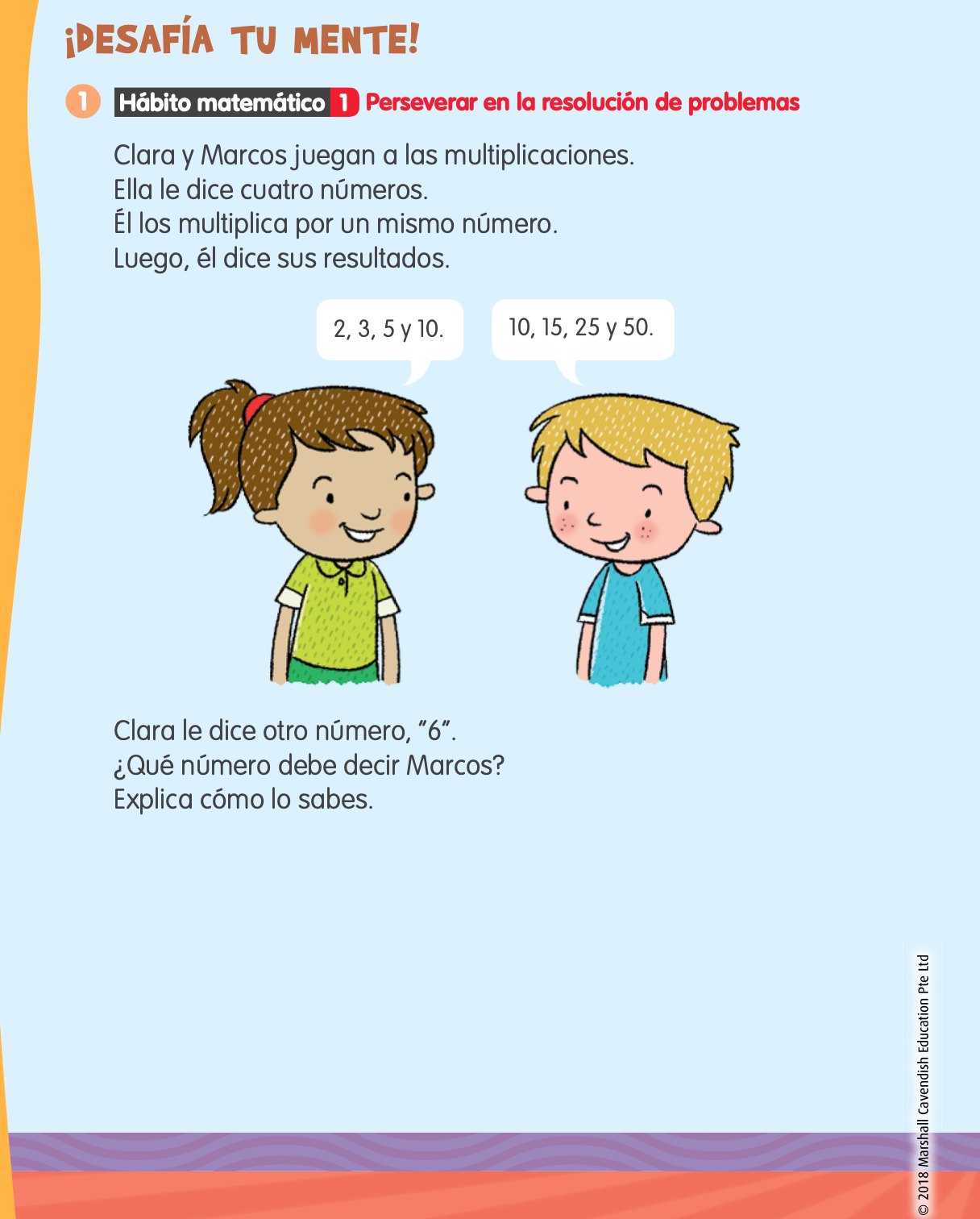 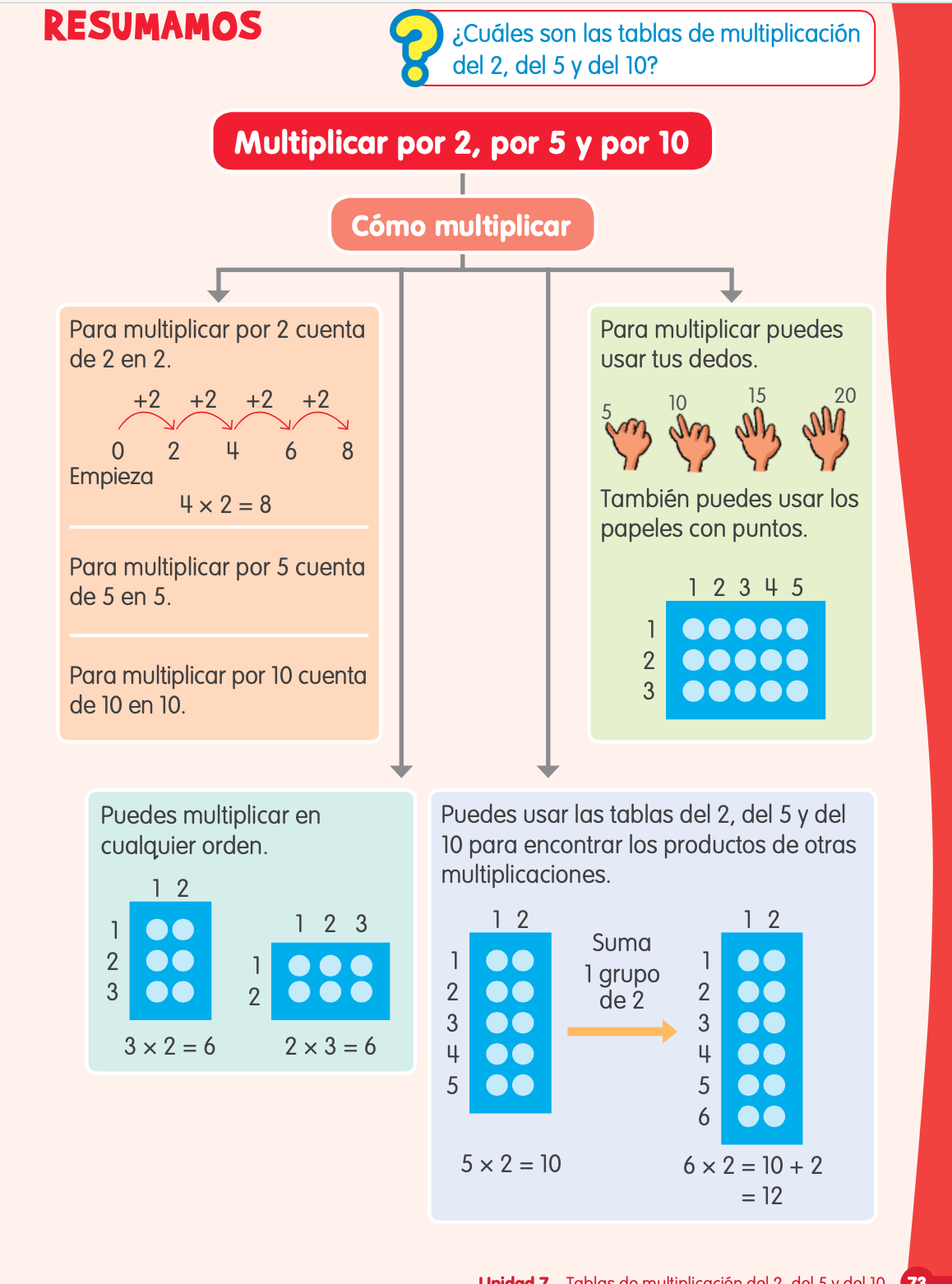 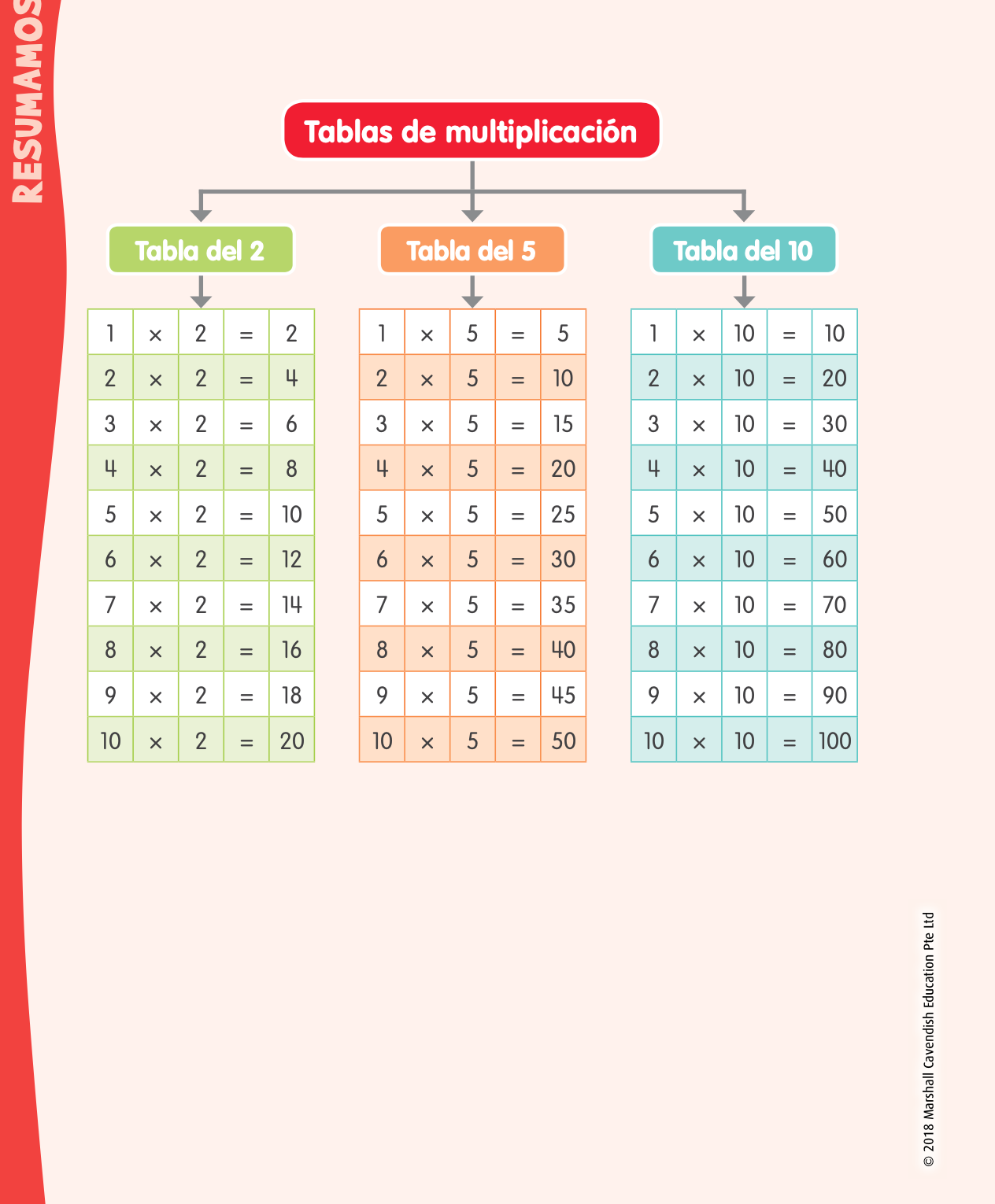 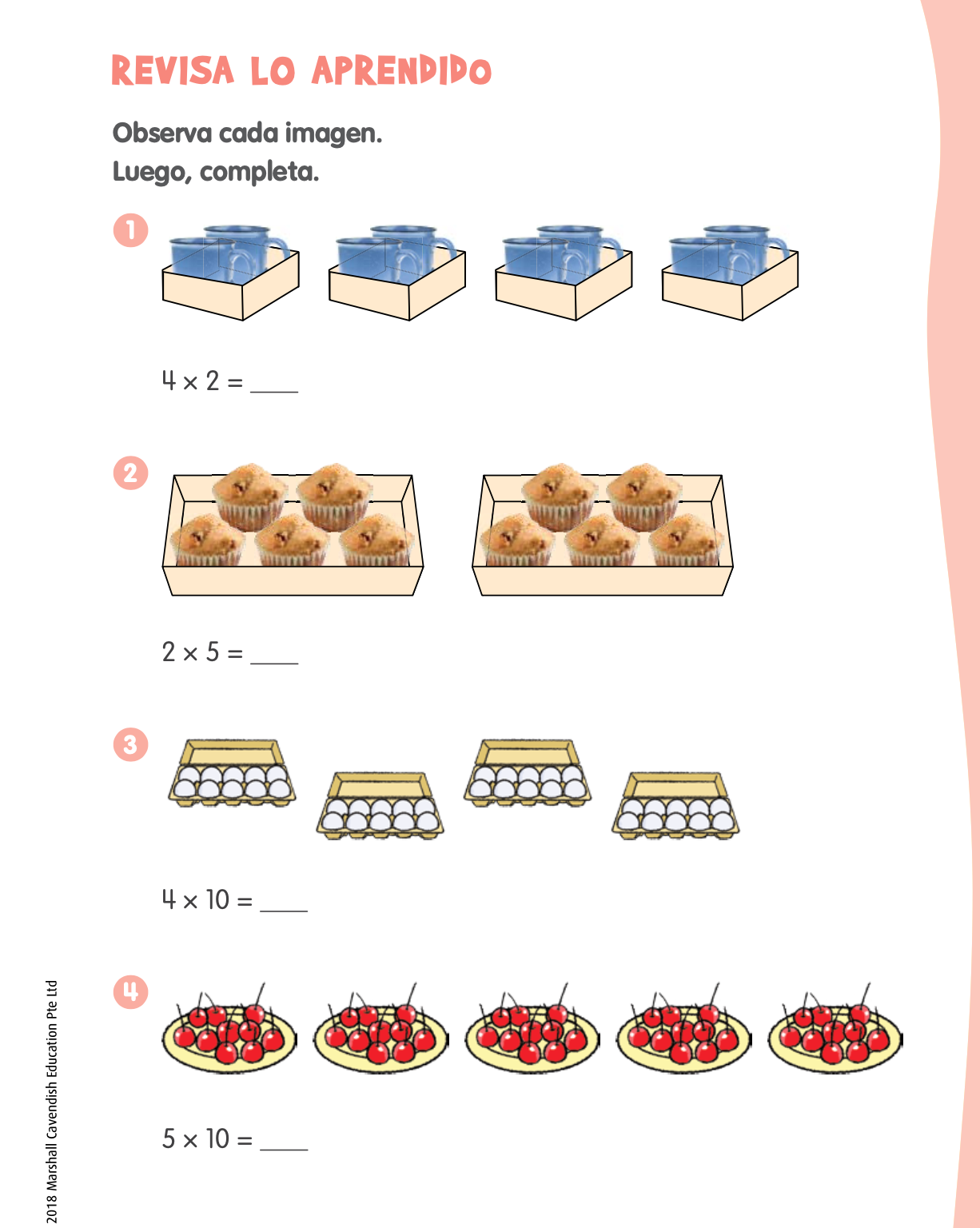 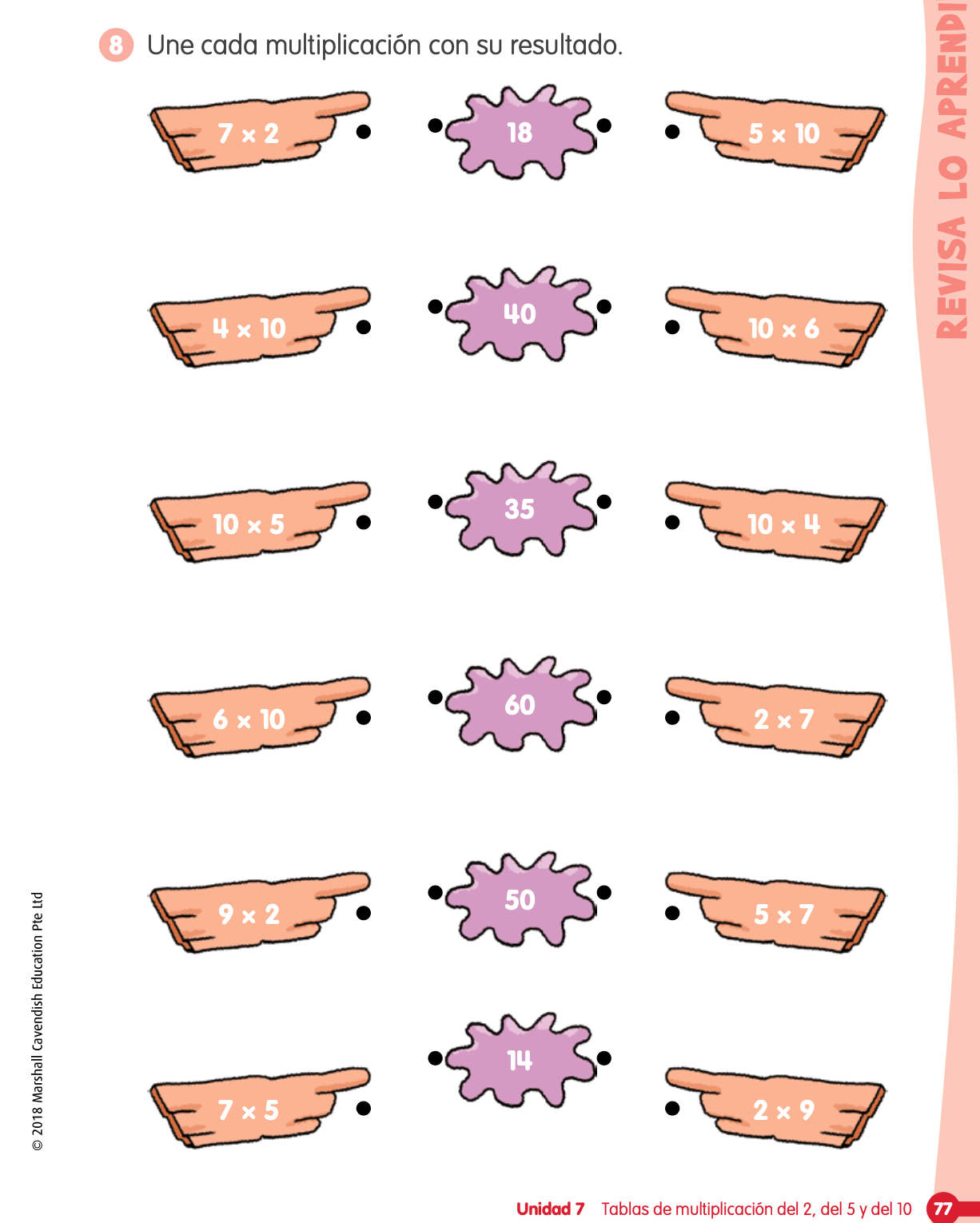 